Electronic  & Electrical Systems II	       Course No. 40202	         Credit: 1.0Pathways and CIP Codes: Mobile Equipment Maintenance (47.9999) -Technology Strand IICourse Description: A comprehensive, application level course designed to provide students with the basic skills needed to inspect, service, and repair electrical circuits and devices. (Prerequisite: Electronic & Electrical Systems I.)Directions: The following competencies are required for full approval of this course. Check the appropriate number to indicate the level of competency reached for learner evaluation.RATING SCALE:4.	Exemplary Achievement: Student possesses outstanding knowledge, skills or professional attitude.3.	Proficient Achievement: Student demonstrates good knowledge, skills or professional attitude. Requires limited supervision.2.	Limited Achievement: Student demonstrates fragmented knowledge, skills or professional attitude. Requires close supervision.1.	Inadequate Achievement: Student lacks knowledge, skills or professional attitude.0.	No Instruction/Training: Student has not received instruction or training in this area.Benchmark 1: CompetenciesI certify that the student has received training in the areas indicated.Instructor Signature: 	For more information, contact:CTE Pathways Help Desk(785) 296-4908pathwayshelpdesk@ksde.org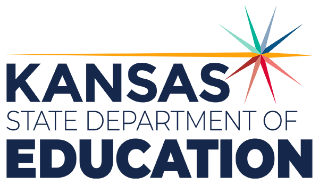 900 S.W. Jackson Street, Suite 102Topeka, Kansas 66612-1212https://www.ksde.orgThe Kansas State Department of Education does not discriminate on the basis of race, color, national origin, sex, disability or age in its programs and activities and provides equal access to any group officially affiliated with the Boy Scouts of America and other designated youth groups. The following person has been designated to handle inquiries regarding the nondiscrimination policies:	KSDE General Counsel, Office of General Counsel, KSDE, Landon State Office Building, 900 S.W. Jackson, Suite 102, Topeka, KS 66612, (785) 296-3201. Student name: Graduation Date:#DESCRIPTIONRATING1.1Identify location of Hybrid vehicle high voltage circuit disconnect location and safety procedures.1.2Diagnose lighting system problems; inspect, replace, and aim headlights and bulbs.1.3Repair or replace sockets, wires, and switches.1.4Diagnose and repair gauge, warning, and horn circuits.1.5Diagnose and repair wiper, windshield washer, and motor-driven accessory circuits.1.6Diagnose and repair heated glass and electric locks.1.7Diagnose and repair cruise control systems.1.8Diagnose and repair supplemental restraint systems.1.9Diagnose and repair radio systems.1.10Diagnose and repair keyless entry and anti-theft systems.1.11Diagnose body electrical systems with a scan tool.1.12Use test equipment to record and diagnose waveforms from electrical sensors and actuators.1.13Use a scan tool to check computer network communication systems.